О направлении письма Рособрнадзора от 01.04.2020 № 10-167Минобразование Ростовской области направляет для использования в работе письмо Федеральной службы по надзору в сфере образования и науки от 01.04.2020 № 10-167 о Методических рекомендациях по организации подготовки обучающихся по образовательным программам основного общего и среднего общего образования 
к государственной итоговой аттестации в условиях сложившейся эпидемиологической ситуации (далее – Методические рекомендации).Прошу Методические рекомендации довести до сведения всех заинтересованных лиц, в том числе путем размещения на официальных сайтах.Приложение: в электронном виде.Власова Анна Викторовна+7 (863) 269-57-42 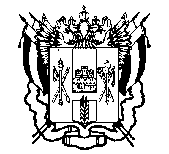 ПРАВИТЕЛЬСТВО  РОСТОВСКОЙ  ОБЛАСТИМИНИСТЕРСТВООБЩЕГО  И  ПРОФЕССИОНАЛЬНОГООБРАЗОВАНИЯРОСТОВСКОЙ ОБЛАСТИ(минобразование Ростовской области)пер. Доломановский, . Ростов-на-Дону, 44082тел.   (86) 240-4-97  факс (86) 267-86-44E-: min@rostobr.ruhttp://www.rostobr.ru     исх. от 03.04.2020 № 24/4.3-4707  на № ________________  от  ____________________Руководителяммуниципальных органов,осуществляющих управлениев сфере образованияЗаместитель министра - начальник управления непрерывного образования[SIGNERSTAMP1]А.Е. Фатеев